TÜRKİYE’NİN YENİ AMFİBİ TÜRÜBölümümüz Öğretim Üyesi Prof.Dr. Ufuk BÜLBÜL’ün yönettiği ve KTÜ Biyoloji Bölümü Zooloji Araştırma Laboratuvarı-I araştırma ekibinin sürdürdüğü bir arazi çalışma sırasında Edirne ilinin Enez ilçesindeki Kurtkaya mevkiinde Sarı Karınlı Kurbağa (Bombina variegata) türünün Türkiye’deki ilk kaydı yapılmış ve bu çalışma 2016 yılında Turkish Journal of Zoology dergisinde yayınlanmıştır. Böylelikle Türkiye’nin biyolojik çeşitliliğine bir katkıda bulunulmuştur.Kısa bir süre önce, aynı araştırma ekibi tarafından Edirne ilinin Enez ilçesinde iki yeni lokalite (Hisarlı ve Söğütlü) daha bulunmuş ve bu çalışma, 2018 yılının Ekim ayında Russian Journal of Herpetology dergisinde yayınlanmıştır.Avrupa’da geniş bir yayılış gösteren ancak ülkemizde şimdilik çok dar bir alanda yayılışı bilinen Sarı Karınlı Kurbağa türü hakkında araştırmalar, KTÜ Biyoloji Bölümüzde sürdürülmektedir.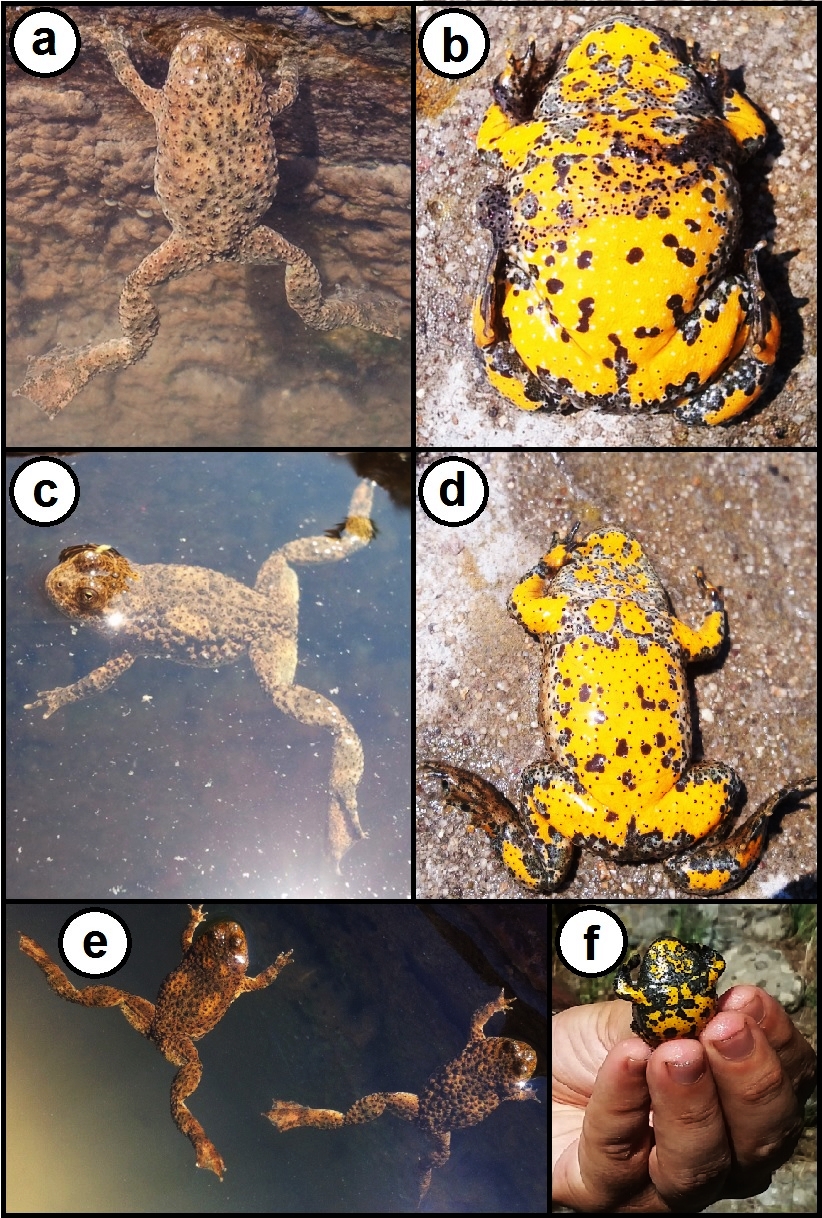 